附件一 國立東華大學107年度全國高中/職生東華體驗營報名表附件二 家長同意書姓名性別性別性別性別□女   □男□女   □男身份證字號出生年月日出生年月日出生年月日出生年月日     年   月    日     年   月    日就讀學校名稱&年級________________學校____年級________________學校____年級________________學校____年級________________學校____年級聯絡電話聯絡電話家裡電話家裡電話就讀學校名稱&年級________________學校____年級________________學校____年級________________學校____年級________________學校____年級聯絡電話聯絡電話本人手機本人手機通訊地址□□□□□(務必標明郵遞區號)□□□□□(務必標明郵遞區號)□□□□□(務必標明郵遞區號)□□□□□(務必標明郵遞區號)□□□□□(務必標明郵遞區號)□□□□□(務必標明郵遞區號)□□□□□(務必標明郵遞區號)□□□□□(務必標明郵遞區號)□□□□□(務必標明郵遞區號)□□□□□(務必標明郵遞區號)E-mail(必填)*錄取通知用緊急聯絡人姓名姓名聯絡電話聯絡電話聯絡電話聯絡電話緊急聯絡人姓名姓名雙方關係雙方關係雙方關係雙方關係緊急聯絡人通訊地址通訊地址□□□□□(務必標明郵遞區號)□□□□□(務必標明郵遞區號)□□□□□(務必標明郵遞區號)□□□□□(務必標明郵遞區號)□□□□□(務必標明郵遞區號)□□□□□(務必標明郵遞區號)□□□□□(務必標明郵遞區號)□□□□□(務必標明郵遞區號)是否具優先錄取資格?□是(請勾選下列身分類別)□是(請勾選下列身分類別)□是(請勾選下列身分類別)□是(請勾選下列身分類別)□是(請勾選下列身分類別)□是(請勾選下列身分類別)□是(請勾選下列身分類別)□是(請勾選下列身分類別)□是(請勾選下列身分類別)□否是否具優先錄取資格?□低收入戶學生 □中低收入戶學生□特殊境遇家庭子女或孫子女□原住民籍學生□身心障礙學生□身心障礙人士之子女□新移民□新移民人士子女之學生□三代家庭無人上大學者□低收入戶學生 □中低收入戶學生□特殊境遇家庭子女或孫子女□原住民籍學生□身心障礙學生□身心障礙人士之子女□新移民□新移民人士子女之學生□三代家庭無人上大學者□低收入戶學生 □中低收入戶學生□特殊境遇家庭子女或孫子女□原住民籍學生□身心障礙學生□身心障礙人士之子女□新移民□新移民人士子女之學生□三代家庭無人上大學者□低收入戶學生 □中低收入戶學生□特殊境遇家庭子女或孫子女□原住民籍學生□身心障礙學生□身心障礙人士之子女□新移民□新移民人士子女之學生□三代家庭無人上大學者□低收入戶學生 □中低收入戶學生□特殊境遇家庭子女或孫子女□原住民籍學生□身心障礙學生□身心障礙人士之子女□新移民□新移民人士子女之學生□三代家庭無人上大學者□低收入戶學生 □中低收入戶學生□特殊境遇家庭子女或孫子女□原住民籍學生□身心障礙學生□身心障礙人士之子女□新移民□新移民人士子女之學生□三代家庭無人上大學者□低收入戶學生 □中低收入戶學生□特殊境遇家庭子女或孫子女□原住民籍學生□身心障礙學生□身心障礙人士之子女□新移民□新移民人士子女之學生□三代家庭無人上大學者□低收入戶學生 □中低收入戶學生□特殊境遇家庭子女或孫子女□原住民籍學生□身心障礙學生□身心障礙人士之子女□新移民□新移民人士子女之學生□三代家庭無人上大學者□低收入戶學生 □中低收入戶學生□特殊境遇家庭子女或孫子女□原住民籍學生□身心障礙學生□身心障礙人士之子女□新移民□新移民人士子女之學生□三代家庭無人上大學者□否匯款帳號 (保證金返還用)*務必填寫學員本人姓名之帳戶匯款帳號 (保證金返還用)*務必填寫學員本人姓名之帳戶匯款帳號 (保證金返還用)*務必填寫學員本人姓名之帳戶匯款帳號 (保證金返還用)*務必填寫學員本人姓名之帳戶________________銀行(郵局)   _____________分行(Branch)帳號:  ______________________________________________________銀行(郵局)   _____________分行(Branch)帳號:  ______________________________________________________銀行(郵局)   _____________分行(Branch)帳號:  ______________________________________________________銀行(郵局)   _____________分行(Branch)帳號:  ______________________________________________________銀行(郵局)   _____________分行(Branch)帳號:  ______________________________________________________銀行(郵局)   _____________分行(Branch)帳號:  ______________________________________________________銀行(郵局)   _____________分行(Branch)帳號:  ______________________________________用餐習慣用餐習慣特殊病例特殊病例特殊病例特殊病例特殊病例特殊病例營隊訊息來源營隊訊息來源營隊訊息來源□葷□蛋奶素□葷□蛋奶素□心臟病 □氣喘 □貧血 □高血壓 □蠶豆症 □無  □其他______________□心臟病 □氣喘 □貧血 □高血壓 □蠶豆症 □無  □其他______________□心臟病 □氣喘 □貧血 □高血壓 □蠶豆症 □無  □其他______________□心臟病 □氣喘 □貧血 □高血壓 □蠶豆症 □無  □其他______________□心臟病 □氣喘 □貧血 □高血壓 □蠶豆症 □無  □其他______________□心臟病 □氣喘 □貧血 □高血壓 □蠶豆症 □無  □其他______________□ 老師 □ 海報□ 社團 □ 網站□ 其他_________□ 老師 □ 海報□ 社團 □ 網站□ 其他_________□ 老師 □ 海報□ 社團 □ 網站□ 其他_________自我介紹自我介紹自我介紹興趣興趣興趣專長專長備註備註備註家長簽名家長簽名重要提醒※為避免影響您的權益，請詳細填寫本表各項內容，感謝您的配合。※如遇不可抗力之因素(如颱風、地震…等)以致營隊無法如期進行，承辦單位將延期/取消營隊，將公佈於本校深耕起飛官網，並寄發電子郵件通知，不另以電話通知。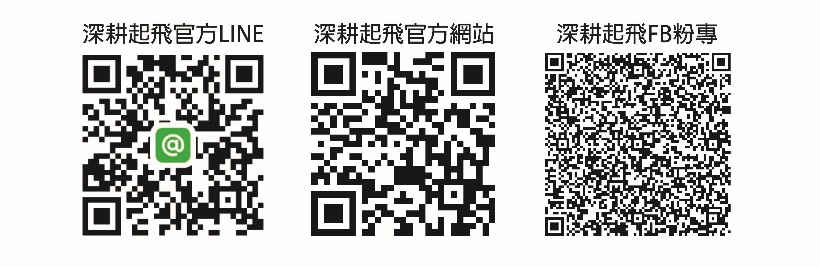 ※為避免影響您的權益，請詳細填寫本表各項內容，感謝您的配合。※如遇不可抗力之因素(如颱風、地震…等)以致營隊無法如期進行，承辦單位將延期/取消營隊，將公佈於本校深耕起飛官網，並寄發電子郵件通知，不另以電話通知。※為避免影響您的權益，請詳細填寫本表各項內容，感謝您的配合。※如遇不可抗力之因素(如颱風、地震…等)以致營隊無法如期進行，承辦單位將延期/取消營隊，將公佈於本校深耕起飛官網，並寄發電子郵件通知，不另以電話通知。※為避免影響您的權益，請詳細填寫本表各項內容，感謝您的配合。※如遇不可抗力之因素(如颱風、地震…等)以致營隊無法如期進行，承辦單位將延期/取消營隊，將公佈於本校深耕起飛官網，並寄發電子郵件通知，不另以電話通知。※為避免影響您的權益，請詳細填寫本表各項內容，感謝您的配合。※如遇不可抗力之因素(如颱風、地震…等)以致營隊無法如期進行，承辦單位將延期/取消營隊，將公佈於本校深耕起飛官網，並寄發電子郵件通知，不另以電話通知。※為避免影響您的權益，請詳細填寫本表各項內容，感謝您的配合。※如遇不可抗力之因素(如颱風、地震…等)以致營隊無法如期進行，承辦單位將延期/取消營隊，將公佈於本校深耕起飛官網，並寄發電子郵件通知，不另以電話通知。※為避免影響您的權益，請詳細填寫本表各項內容，感謝您的配合。※如遇不可抗力之因素(如颱風、地震…等)以致營隊無法如期進行，承辦單位將延期/取消營隊，將公佈於本校深耕起飛官網，並寄發電子郵件通知，不另以電話通知。※為避免影響您的權益，請詳細填寫本表各項內容，感謝您的配合。※如遇不可抗力之因素(如颱風、地震…等)以致營隊無法如期進行，承辦單位將延期/取消營隊，將公佈於本校深耕起飛官網，並寄發電子郵件通知，不另以電話通知。※為避免影響您的權益，請詳細填寫本表各項內容，感謝您的配合。※如遇不可抗力之因素(如颱風、地震…等)以致營隊無法如期進行，承辦單位將延期/取消營隊，將公佈於本校深耕起飛官網，並寄發電子郵件通知，不另以電話通知。※為避免影響您的權益，請詳細填寫本表各項內容，感謝您的配合。※如遇不可抗力之因素(如颱風、地震…等)以致營隊無法如期進行，承辦單位將延期/取消營隊，將公佈於本校深耕起飛官網，並寄發電子郵件通知，不另以電話通知。家長同意書     茲同意子弟　　　　     　，參加國立東華大學舉辦兩天一夜(12/1-12/2)之『107年度國立東華大學全國高中/職生東華體驗營』，活動期間同意接受團隊規定、遵守團體紀律，並配合營隊期間所有活動，如因違反相關規定事宜而發生意外事件，願自行承擔責任。    本人與參加學員已詳閱該同意書之內容，無任何疑慮，同意共同配合並遵守相關規定。	學員__________________簽章	家長__________________簽章中華民國107年    月    日